                                                                                    Μεγανήσι, 10/09/2019ΕΛΛΗΝΙΚΗ ΔΗΜΟΚΡΑΤΙΑ                                                         ΝΟΜΟΣ ΛΕΥΚΑΔΑΣΔΗΜΟΣ ΜΕΓΑΝΗΣΙΟΥΔΕΛΤΙΟ ΤΥΠΟΥ“Σχετικά με ανακριβή δημοσιεύματα για τον τρίτο δάσκαλο στο Μεγανήσι”Το δημοτικό σχολειό Μεγανησίου παραμένει κανονικά 3/Θέσιο. Στο Νόμο Λευκάδας υπάρχουν ελλείψεις σε δασκάλους οι οποίες θα καλυφτούν άμεσα. Ευχαριστούμε θερμά τον Βουλευτή Λευκάδος Κύριο Καββαδά Αθανάσιο για την βοήθεια του .                             ΔΗΜΑΡΧΟΣ ΜΕΓΑΝΗΣΙΟΥ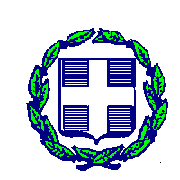 